Summative assessment – QuestionsUsing databasesQ1. Computer databases allow us to organise, __________, and sort data.measuresearchfieldQ2. Which of these are examples of database fields? (tick all that apply)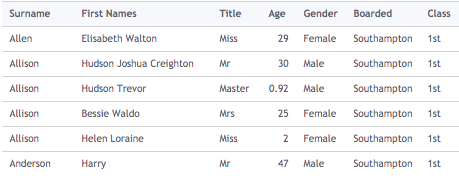 1stAge MrClass Q3. How many records can you see in this database? 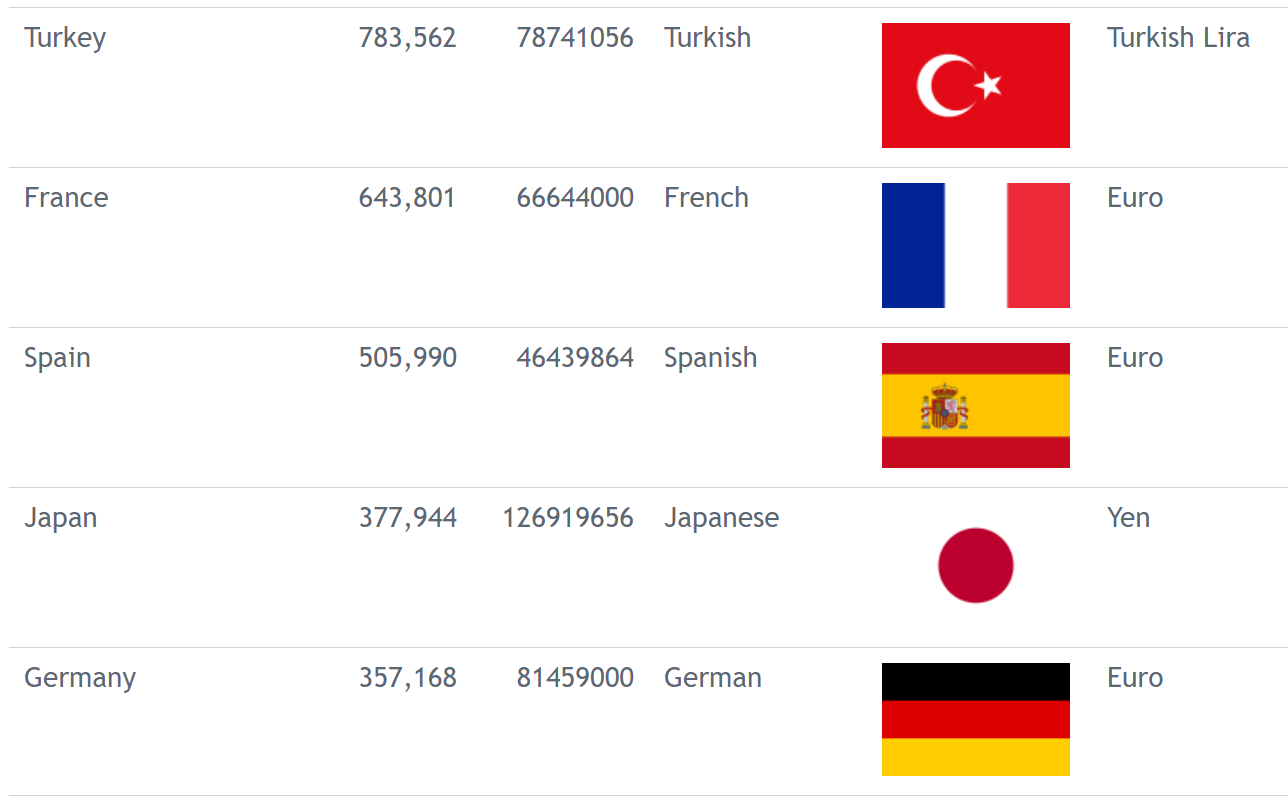 630515Q4. Here is the table view of a database. We want to answer the question: ‘How long is the longest dinosaur?’ Which field would you use to answer it?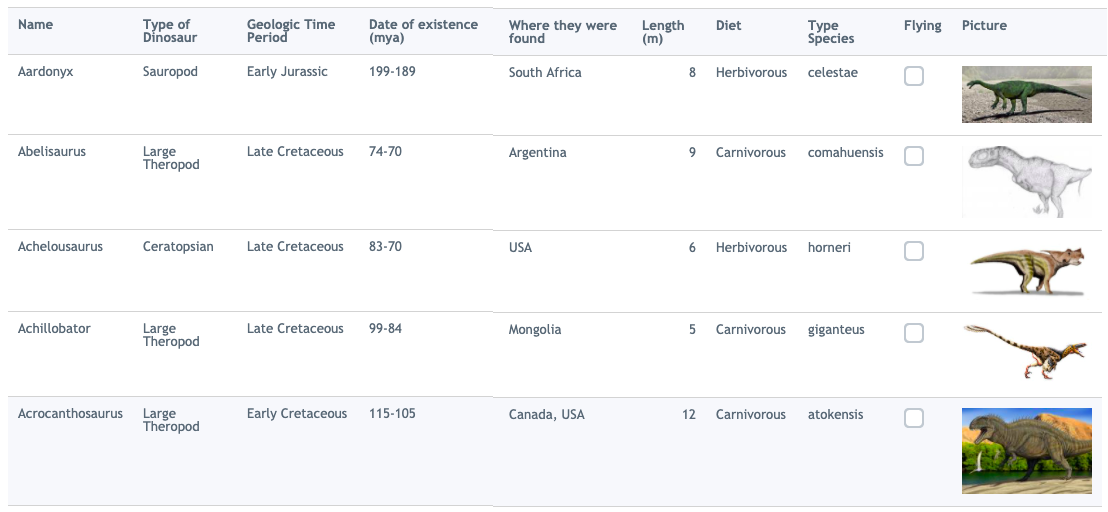 NameDietLength12Q5. Which field has this data been sorted by?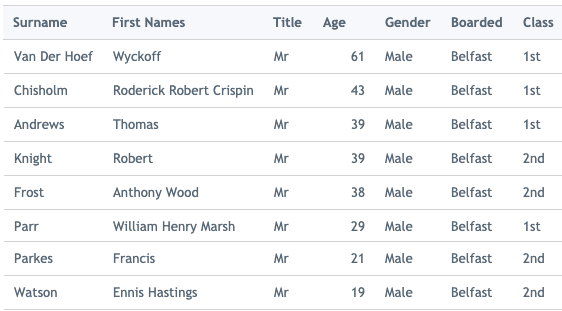 SurnameClassBoardedAgeQ6. What would you search for to answer this question: ‘How many males under ten years old were on board the Titanic?’ Name and ageGender and classGender or ageGender and ageQ7. The Titanic picked up passengers from:SouthamptonCherbourgQueenstownBelfastWhat would you search for to answer this question: ‘Altogether, how many people boarded at the highlighted places?’ Age = 10 and Boarded = BelfastBoarded = Belfast or Boarded = QueenstownBoarded = Queenstown or Age = 10Boarded = Queenstown and Boarded = BelfastQ8. Which two fields have been used to create this graph? 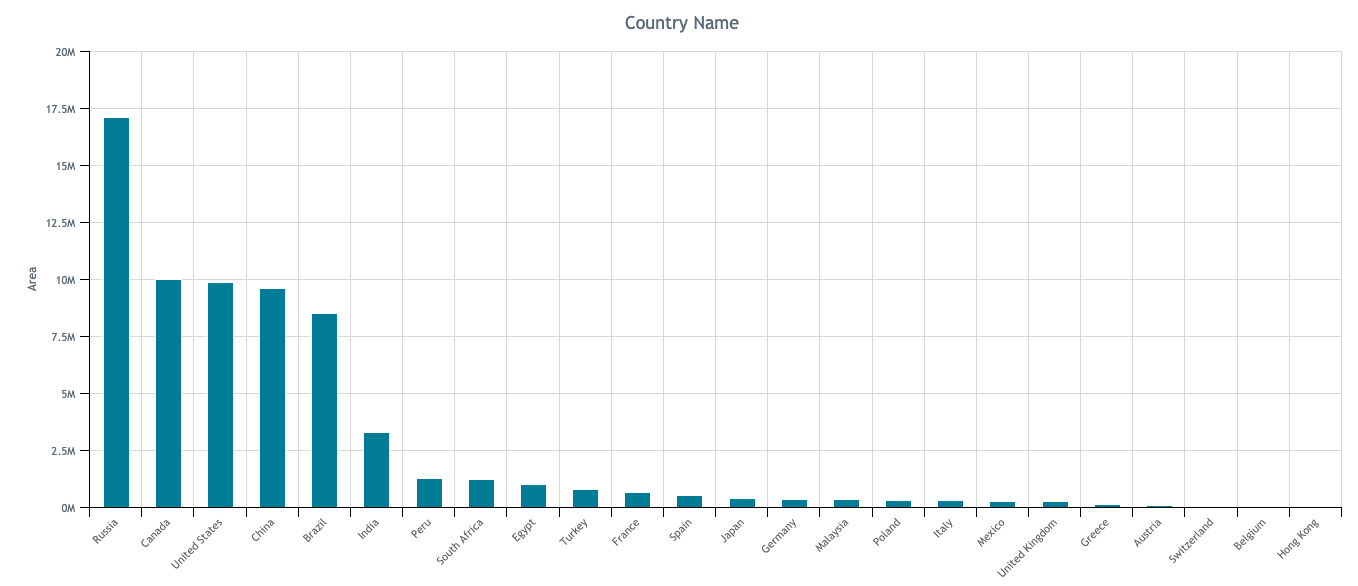 Population and country nameCountry name and areaArea and currencyCurrency and populationQ9. Here are two views which you can see when using a database: ‘table view’ and ‘chart view’. If I wanted to know which two of the countries listed had the largest population, which view would be the most useful? __Q10. This is a website for a shop called Thames Online. This website uses a database to store the information it needs. Circle three fields that you can see in this image.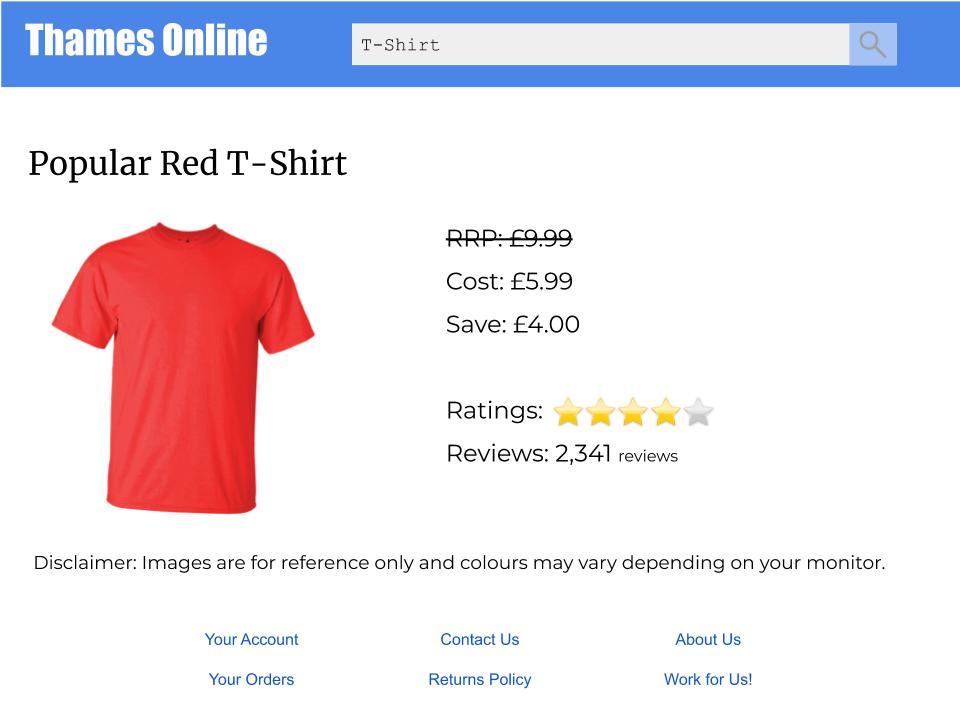 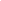 Resources are updated regularly — the latest version is available at: ncce.io/tcc.This resource is licensed under the Open Government Licence, version 3. For more information on this licence, see ncce.io/ogl.Screenshots of databases are all from https://www.j2e.com/data/examples Images for Thames online: https://pixabay.com/photos/blank-tshirt-male-fashion-top-1886008/https://pixabay.com/vectors/magnifying-glass-search-search-bar-1976105/https://pixabay.com/vectors/star-heart-vector-icon-glossy-2717442/A.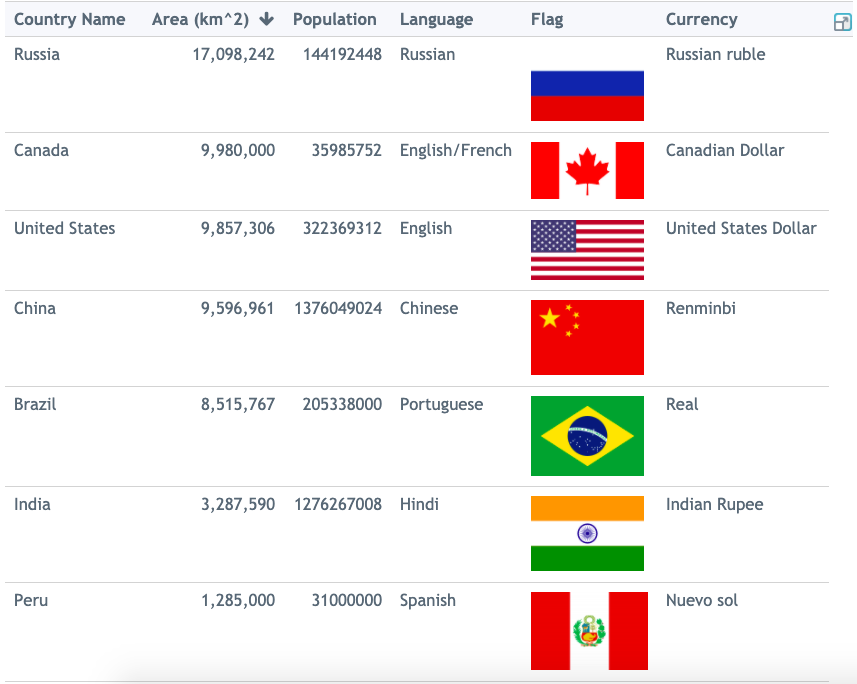 B.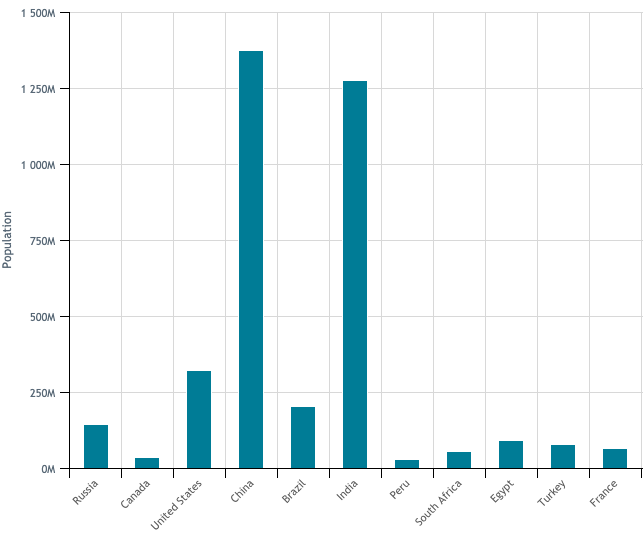 